Adding, Subtracting, and Multiplying monomials and binomials and trinomials.Subtract: Multiplying Special cases.Perfect square trinomial;  Difference of squares;  FactoringUsing GCF, factor:  Using Simple factoring (big X), factor:  Using X-box, factor: Using Complete the square – find “c” and rewrite as factors: Solving Quadratics equationsUsing GCF solve:  By taking square root, solve: Using Zero-product property, solve:  Using Simple Factoring, solve Using X-box, solve Using the Quadratic formula, solve Graphing quadratic equations Find the vertex, y-intercept, and roots, and graph 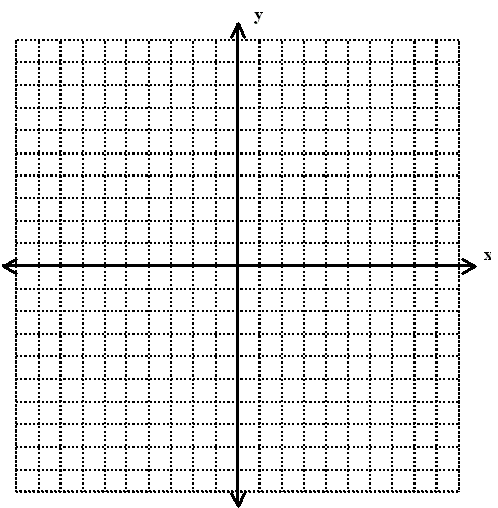 Transforms with quadratic graphsParent Function: If the graph opens ________________If  the graph opens ________________If  the graph slides ________________the graph slides ________________If  the graph slides ________________the graph slides ________________Solving systems of quadratic and linear equations. ApplicationsFind the maximum height of a baseball that follows the path modeled by the equations Using the same equation above, how many seconds after the ball is hit does it land on the ground?Complex numbers.Add: Subtract: Solve the equation by taking square root: 